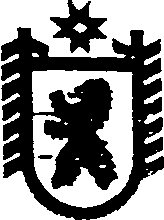 Республика КарелияАДМИНИСТРАЦИЯ СЕГЕЖСКОГО МУНИЦИПАЛЬНОГО РАЙОНАПОСТАНОВЛЕНИЕот  20  сентября  2017  года  №  663СегежаО проведении плановой выездной проверки  соблюдения  трудового законодательства и иных нормативных правовых актов, содержащих нормы трудового права, в муниципальном бюджетном образовательном учреждении дополнительного образования детей «Детская школа искусств г. Сегежи и Сегежского района Республики Карелия»           В соответствии  со статьей 353.1 Трудового кодекса Российской Федерации, Законом Республики Карелия от 5 декабря 2016 г. N 2076-ЗРК «О ведомственном контроле  за соблюдением трудового законодательства и иных нормативных  правовых актов, содержащих нормы трудового права в Республике Карелии», Планом проведения плановых проверок за соблюдением трудового законодательства и иных нормативных правовых актов, содержащих нормы трудового права, в отношении муниципальных учреждений Сегежского муниципального района на 2017 год, утвержденным постановлением администрации от 14 февраля 2017 г. № 92 (в редакции постановлений  от 20 апреля 2017 г. № 255, от 12 мая 2017 г. № 298, от 16 июня 2017 г. № 400), администрация Сегежского  муниципального   района   п о с т а н о в л я е т:          1. Провести плановую выездную проверку соблюдения трудового законодательства и иных нормативных правовых актов, содержащих нормы трудового права, в  муниципальном бюджетном  образовательном учреждении  дополнительного образования детей «Детская школа искусств г. Сегежи и Сегежского района Республики Карелия»  (далее - учреждение),  расположенного по адресу: Республика Карелия,                  г. Сегежа, ул. Советская, д. 8 (далее – проверка).                2.  Назначить Репешову Галину Дмитриевну, начальника  управления делами администрации Сегежского муниципального района, лицом, уполномоченным на проведение проверки (далее – уполномоченный).          3.   Установить, что проверка проводится с целью  предупреждения, выявления и пресечения нарушений трудового законодательства  в учреждении.           4.    Задачами настоящей проверки являются:          1) осуществление контроля за организацией профилактической работы по предупреждению производственного травматизма и профессиональной заболеваемости, а также работы по улучшению условий труда;          2)  установление соответствия локальных  нормативных актов  и иных документов учреждения требованиям законодательства о труде;          3) устранение допущенных нарушений трудового законодательства в учреждении.          5. Предметом проверки являются сведения, содержащиеся в документах учреждения, а также соответствие требованиям трудового законодательства состояния используемых учреждением при осуществлении деятельности территорий, зданий, строений, сооружений, помещений, оборудования, подобных объектов, транспортных средств и принимаемые им меры по соблюдению трудового законодательства.          6.     Проверяемый период – с 1 января  2016 г.  по 1 октября  2017 г.             7.     Правовые основания проведения проверки:          1)     Конституция Российской Федерации;          2)     Трудовой кодекс Российской Федерации;          3) Закон Республики Карелия от 5 декабря 2016 г. N 2076-ЗРК                                    «О ведомственном контроле  за соблюдением трудового законодательства и иных нормативных правовых актов, содержащих нормы трудового права в Республике Карелии»;          4) План проведения плановых проверок за соблюдением трудового законодательства и иных нормативных правовых актов, содержащих нормы трудового права, в отношении муниципальных учреждений Сегежского муниципального  района на 2017 год, утвержденный постановлением администрации от 14 февраля 2017 г. № 92 (в редакции постановлений от 20 апреля 2017 г. № 255, от 12 мая 2017 г. № 298,                    от 16 июня 2017 г. № 400).           8.   Перечень документов учреждения, представление которых необходимо  для проведения проверки:            1)     по вопросам оформления трудовых отношений:            а)    правила внутреннего трудового распорядка;            б)    штатное расписание;            в)    трудовые договоры с работниками учреждения;            г)    журнал регистрации трудовых договоров с работниками и изменений к ним;            д)    трудовые книжки работников учреждения;            е)     книга учета движения трудовых книжек и вкладышей в них;            ж)  приказ о назначении ответственного за ведение, хранение, учет и выдачу трудовых книжек;            з)    личные дела работников учреждения;            и)    личные карточки работников (формы Т-2);            к)    должностные инструкции работников учреждения;            л)    приказы по личному составу;            м)    положение о защите персональных данных работников учреждения;            н) приказ об утверждении перечня работников, имеющих доступ к персональным данным в информационной системе учреждения;           о) лист ознакомления работников учреждения с Положением о персональных данных;           п)  заявление-согласие работников на обработку их персональных данных;           р)  приходно-расходная книга по учету бланков трудовых книжек и вкладыша в неё;           2)    по вопросам  учета рабочего времени, режимов  труда и отдыха работников:           а)    табели учета рабочего времени;           б)    приказы  об отпусках, командировках;           в)    график отпусков;           3)    по  вопросам нормирования труда:            а)    положение о нормировании труда;           б)    протоколы заседаний комиссий по установлению норм труда;           4)  по вопросам безопасности работников при эксплуатации зданий, строений, сооружений, помещений, оборудования, подобных объектов учреждения:           а)    программа вводного инструктажа по охране труда;           б)    приказы по охране труда;           в)    журнал регистрации целевого инструктажа;           г)    журнал регистрации  вводного инструктажа;           д)    журнал регистрации инструктажа на рабочем месте;           е)    журнал регистрации несчастных случаев на производстве;           ж)   журнал учета инструкций по охране труда для работников;           з)    журнал учета выдачи инструкций по охране труда для работников;           и)    инструкции по охране труда и по безопасному выполнению работ;           к)    план ежегодных мероприятий по улучшению условий и охраны труда;           л) списки работников, подлежащих медицинским осмотрам и прошедшим медицинские осмотры.           м)   материалы по проведению специальной оценки условий труда;          9.  Дата начала проверки – 2 октября 2017 года, дата окончания проверки –                             11  октября 2017 года. Срок проведения проверки - 10 календарных дней.          10.  Уполномоченному  в срок до 13  октября  2017 г.  предоставить  акт проверки.          11.  Отделу информационных технологий и защиты информации администрации Сегежского муниципального района (Т.А.Слиж) обнародовать настоящее постановление путем размещения официального текста настоящего постановления в информационно-телекоммуникационной сети «Интернет» на официальном сайте администрации Сегежского муниципального района http://home.onego.ru/~segadmin.          12. Контроль за исполнением настоящего постановления возложить на заместителя главы  администрации Сегежского муниципального района по социальным вопросам Е.Н.Антонову.           Глава администрации	              Сегежского муниципального района                                                            Ю.В.Шульгович     Разослать: в дело, УД, МБОУ ДОД «Детская школа искусств г. Сегежи и Сегежского района Республики Карелия», Е.Н.Антоновой.